August 2017: Reading LogSundayMondayTuesdayWednesdayThursdayFridaySaturday12345678910111213141516171819Open House 5:30-7:00First Day of SchoolDay 1Day 2Happy Birthday Eden!!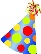 20212223242526Day 3Day 4Day 1Day 2Day 32728293031Day 4Day 1Day 2Day 3Day 1: Computer/LibraryDay 2: ArtDay 3: MusicDay 4: PE